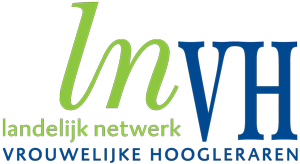 Distinguished Women Scientists Fund 2023-2024 - Rules & ConditionsThe travel grant:	
Created for female postdocs up to three years after their PhD, residing and working in the Netherlands, who, within the framework of their discipline, wish to travel abroad. The maximum amount for a travel grant is 1.500 euro. The candidate:Postdocs, up to three years after obtaining a PhD, working in the Netherlands. The 3-year term can be extended by a term of 18 months per child, due to pregnancy and birth, or by a term of, at most, 18 months, compensating for the necessary care given to family members. Other relevant circumstances for extending the 3-year term (such as career breaks, sabbaticals or part time appointments) will be taken in consideration as well. Applicability of the extension clause is evaluated individually for each application.Conditions:The travel grant is solely intended for journeys made within the framework of the discipline – e.g. visiting a foreign scientific institution; field- or archive research, or an internship.The candidate can submit a budget for travel-related costs, to a maximum of the amount stated above. The candidate is obliged to take out a travel insurance, at least covering cancellation. If the situation arises, costs that are not covered by the insurance can be passed on to the candidate. This will be evaluated for each individual case.On return, candidates need to submit a short record of expenses made (i.e. plane tickets, lodgings etc.). Judging criteria:	
Purpose of journey, relevance to the candidate's career and research.How to apply:	
Candidates can apply for a travel grant by using the application form. This form can be downloaded from the LNVH website (www.lnvh.nl/dws-fund). More information: info@lnvh.nl – 030 600 1361Time path:	
Deadline for submitting applications: December 15, 2023Announcement of allocations: February, 2024[LNVH 17/07/2023]